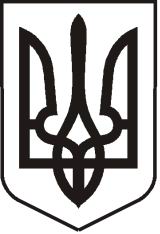 УКРАЇНАЛУГАНСЬКА  ОБЛАСТЬПОПАСНЯНСЬКИЙ  РАЙОН
ПОПАСНЯНСЬКА  МІСЬКА  РАДА ШОСТОГО   СКЛИКАННЯ СТО ОДИНЯДЦЯТА СЕСІЯРIШЕННЯ23 грудня 2019 р.                            м. Попасна	                                        № 111/8Про встановлення надбавки, преміювання, надання матеріальної допомоги міському головіКеруючись ст.26 Закону України «Про місцеве самоврядування в Україні»   ст.21 Закону України «Про службу в органах місцевого самоврядування», постановою Кабінету Міністрів України від 09.03.2006 №268 «Про упорядкування структури та умов оплати праці працівників апарату органів виконавчої влади, органів прокуратури, судів та інших органів» (зі змінами), Попаснянська міська радаВ И Р І Ш И Л А:Встановити з 01.01.2020 року надбавку за виконання особливо важливої роботи  міському голові Онищенку Юрію Івановичу у розмірі 100% посадового окладу з урахуванням надбавки за ранг посадової особи органів місцевого самоврядування та надбавки за вислугу років.Здійснювати преміювання Онищенка Юрія Івановича, міського голови, у розмірі 100% посадового окладу відповідно до його особистого вкладу в загальні результати роботи за фактично відпрацьований час.Здійснювати преміювання міського голови Онищенка Юрія Івановича до державних та професійних свят, ювілейних дат, надавати матеріальну допомогу для вирішення соціально-побутових питань та допомогу для оздоровлення при наданні основної щорічної відпустки у розмірі середньомісячної заробітної плати.Виплату надбавок, здійснення преміювання проводити щомісячно у межах видатків на оплату праці, затверджених радою.Вважати таким, що з 01.01.2020   втрачає чинність, рішення  міської ради від 21.12.2018 № 101/6 «Про встановлення надбавки, преміювання, надання матеріальної допомоги міському голові».Контроль за виконанням рішення покласти на постійну міської               ради постійну комісію з питань бюджету, фінансів, соціально-економічного розвитку, комунальної власності та регуляторної політики.Міський голова                                                        Ю.І.Онищенко